Diocesi di Conversano-Monopoli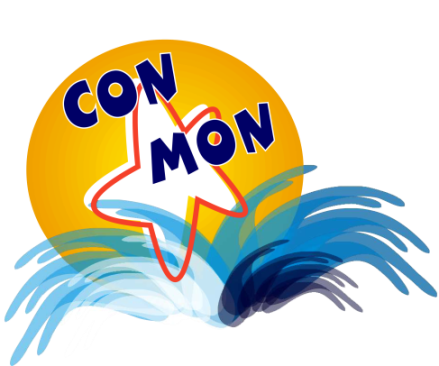 Ufficio per il Laicato, giovani, la famiglia, la vita e vocazioni            Servizio diocesano per la pastorale giovanileTema e programma per la Missione al Carcere di TuriGesù, mi fai venire la voglia di essere migliore!15-18 marzo 2014Venerdì 7 marzo Il nostro vescovo sarà in carcere per la Cresima. Concludendo la celebrazione presenta la Missione ai detenuti e li invita a partecipare. A tutti viene consegnato un invito.Domenica 9 marzo Annuncio della Missione in tutte le parrocchie della diocesi (attraverso comunicato ufficiale) e invito alla preghiera.Intenzione per la “preghiera dei fedeli”.Sabato 15 marzoOre 10:30, in episcopio, liturgia del mandato.Consegna del crocifisso (personale) ai missionari e ai membri della CZPG di Turi e di un segno-ricordo della Missione da lasciare in carcere (bonsai di ulivo e mini “croce giovane”). Ore 16:30, in carcere, celebrazione di inizio Missione.Ore 17:00, presentazione dei missionari e del programma della Missione.Domenica 16 marzoOre 9:30, in carcere, Santa Messa.Ore 10:30, ascolto dei detenuti (in più gruppi).In tutte le parrocchie della diocesi: intenzione durante la “preghiera dei fedeli” (inviata dal SDPG).Lunedì 17 marzoOre 9:30, in carcere, catechesi – a partire da Mc 3,1-6 – testimonianze, incontri personali e confessioni.Martedì 18 marzoOre 9:30, in carcere, laboratorio: Con lo stile di Gesù.	Anche in carcere “Grazie, scusa e permesso” (papa Francesco).Ore 12:30 – condivisione del pranzo con i detenuti.Ore 15:30 – conclusione della Missione.Ore 16:30 – verifica della Missione con l’èquipe educativa del carcere e la CZPG di Turi.Ore 18:00, parr. San Giovanni Battista – Turi, Santa Messa.Conversano, 19 febbraio 2014								_________________________________								            (don Stefano Mazzarisi)